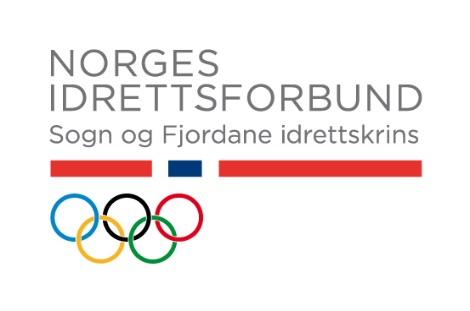 SØKNAD OM MEDLEMSKAP I SÆRFORBUND	1. Skjema sendes til Sogn og Fjordane Idrettskrins,	    Boks 221, 6801 Førde ( evt. spørsmål  ring 57 76 12 10 )DM idrett 116431 Idrettskrinsen fyller ut Idrettskrinsen fyller ut Idrettskrinsen fyller ut Idrettskrinsen fyller ut Idrettskrinsen fyller ut Idrettskrinsen fyller ut Idrettskrinsen fyller ut Idrettskrinsen fyller ut Idrettskrinsen fyller ut Idrettskrinsen fyller ut Idrettskrinsen fyller ut Idrettskrinsen fyller ut Idrettskrinsen fyller ut Idrettskrinsen fyller ut Idrettskrinsen fyller ut Idrettskrinsen fyller ut Idrettskrinsen fyller ut Idrettskrinsen fyller ut Idrettskrinsen fyller ut Idrettslaget sitt navn:Idrettslaget sitt navn:Idrettslaget si adresse:  Idrettslaget si adresse:  Søker medlemskap i: Søker medlemskap i: Leiar i idrettslaget: Leiar i idrettslaget: Adresse:      Adresse:      tlf. a/p: tlf. a/p: Idrettslaget fyller utIdrettslaget fyller utIdrettslaget fyller utIdrettslaget fyller utIdrettslaget fyller utIdrettslaget fyller utIdrettslaget fyller utIdrettslaget fyller utIdrettslaget fyller utIdrettslaget fyller utIdrettslaget fyller utIdrettslaget fyller utIdrettslaget fyller utIdrettslaget fyller utIdrettslaget fyller utIdrettslaget fyller utIdrettslaget fyller utIdrettslaget fyller utIdrettslaget fyller utGruppe/akt.:Gruppe/akt.:E-post:E-post:E-post:E-post:Leiar i gruppaLeiar i gruppaFødselsdato:Fødselsdato:Fødselsdato:Fødselsdato:Adresse:Adresse:tlf. a/p/m:tlf. a/p/m:tlf. a/p/m:tlf. a/p/m:Totalt aktivitetsstal Totalt aktivitetsstal Menn:Menn:Menn:Menn:Kvinner:Kvinner:Kvinner:Kvinner:Kvinner:Kvinner:IdrettsgreinerIdrettsgreinerIdrettsgreinerIdrettsgreiner0-5 år0-5 år6-12 år13-19 år13-19 år20-25 år20-25 år26 år - 0-5 år0-5 år0-5 år6-12 år13-19 år20-25 år26 år - 1)1)1)1)2) 2) 2) 2) 3)3)3)3)4)4)4)4)5)5)5)5)Stad:Dato:Dato:leiar i idrettslagetleiar i idrettslagetleiar i idrettslagetleiar i idrettslagetleiar i idrettslagetleiar i idrettslagetleiar i idrettslagetleiar i idrettslagetleiar i gruppaleiar i gruppaleiar i gruppaleiar i gruppaleiar i gruppaleiar i gruppaleiar i gruppaleiar i gruppaleiar i gruppaleiar i gruppaleiar i gruppaIdrettskrinsenIdrettskrinsenIdrettskrinsenIdrettskrinsenIdrettskrinsenIdrettskrinsenIdrettskrinsenIdrettskrinsenIdrettskrinsenIdrettskrinsenIdrettskrinsenIdrettskrinsenIdrettskrinsenIdrettskrinsenIdrettskrinsenIdrettskrinsenIdrettskrinsenIdrettskrinsenIdrettskrinsenMedlemsskapet til idrettslaget er i orden / er ikkje i orden.___________________________________________________        _______________________                                    Organisasjonssjef                                                                DatoMedlemsskapet til idrettslaget er i orden / er ikkje i orden.___________________________________________________        _______________________                                    Organisasjonssjef                                                                DatoMedlemsskapet til idrettslaget er i orden / er ikkje i orden.___________________________________________________        _______________________                                    Organisasjonssjef                                                                DatoMedlemsskapet til idrettslaget er i orden / er ikkje i orden.___________________________________________________        _______________________                                    Organisasjonssjef                                                                DatoMedlemsskapet til idrettslaget er i orden / er ikkje i orden.___________________________________________________        _______________________                                    Organisasjonssjef                                                                DatoMedlemsskapet til idrettslaget er i orden / er ikkje i orden.___________________________________________________        _______________________                                    Organisasjonssjef                                                                DatoMedlemsskapet til idrettslaget er i orden / er ikkje i orden.___________________________________________________        _______________________                                    Organisasjonssjef                                                                DatoMedlemsskapet til idrettslaget er i orden / er ikkje i orden.___________________________________________________        _______________________                                    Organisasjonssjef                                                                DatoMedlemsskapet til idrettslaget er i orden / er ikkje i orden.___________________________________________________        _______________________                                    Organisasjonssjef                                                                DatoMedlemsskapet til idrettslaget er i orden / er ikkje i orden.___________________________________________________        _______________________                                    Organisasjonssjef                                                                DatoMedlemsskapet til idrettslaget er i orden / er ikkje i orden.___________________________________________________        _______________________                                    Organisasjonssjef                                                                DatoMedlemsskapet til idrettslaget er i orden / er ikkje i orden.___________________________________________________        _______________________                                    Organisasjonssjef                                                                DatoMedlemsskapet til idrettslaget er i orden / er ikkje i orden.___________________________________________________        _______________________                                    Organisasjonssjef                                                                DatoMedlemsskapet til idrettslaget er i orden / er ikkje i orden.___________________________________________________        _______________________                                    Organisasjonssjef                                                                DatoMedlemsskapet til idrettslaget er i orden / er ikkje i orden.___________________________________________________        _______________________                                    Organisasjonssjef                                                                DatoMedlemsskapet til idrettslaget er i orden / er ikkje i orden.___________________________________________________        _______________________                                    Organisasjonssjef                                                                DatoMedlemsskapet til idrettslaget er i orden / er ikkje i orden.___________________________________________________        _______________________                                    Organisasjonssjef                                                                DatoMedlemsskapet til idrettslaget er i orden / er ikkje i orden.___________________________________________________        _______________________                                    Organisasjonssjef                                                                DatoMedlemsskapet til idrettslaget er i orden / er ikkje i orden.___________________________________________________        _______________________                                    Organisasjonssjef                                                                DatoSÆRFORBUNDSkjema er ein søknad om medlemskap i særforbundet.Naudsynte opplysningar er lagt inn ovanfor.SÆRFORBUNDSkjema er ein søknad om medlemskap i særforbundet.Naudsynte opplysningar er lagt inn ovanfor.SÆRFORBUNDSkjema er ein søknad om medlemskap i særforbundet.Naudsynte opplysningar er lagt inn ovanfor.SÆRFORBUNDSkjema er ein søknad om medlemskap i særforbundet.Naudsynte opplysningar er lagt inn ovanfor.SÆRFORBUNDSkjema er ein søknad om medlemskap i særforbundet.Naudsynte opplysningar er lagt inn ovanfor.SÆRFORBUNDSkjema er ein søknad om medlemskap i særforbundet.Naudsynte opplysningar er lagt inn ovanfor.SÆRFORBUNDSkjema er ein søknad om medlemskap i særforbundet.Naudsynte opplysningar er lagt inn ovanfor.SÆRFORBUNDSkjema er ein søknad om medlemskap i særforbundet.Naudsynte opplysningar er lagt inn ovanfor.SÆRFORBUNDSkjema er ein søknad om medlemskap i særforbundet.Naudsynte opplysningar er lagt inn ovanfor.SÆRFORBUNDSkjema er ein søknad om medlemskap i særforbundet.Naudsynte opplysningar er lagt inn ovanfor.SÆRFORBUNDSkjema er ein søknad om medlemskap i særforbundet.Naudsynte opplysningar er lagt inn ovanfor.SÆRFORBUNDSkjema er ein søknad om medlemskap i særforbundet.Naudsynte opplysningar er lagt inn ovanfor.SÆRFORBUNDSkjema er ein søknad om medlemskap i særforbundet.Naudsynte opplysningar er lagt inn ovanfor.SÆRFORBUNDSkjema er ein søknad om medlemskap i særforbundet.Naudsynte opplysningar er lagt inn ovanfor.SÆRFORBUNDSkjema er ein søknad om medlemskap i særforbundet.Naudsynte opplysningar er lagt inn ovanfor.SÆRFORBUNDSkjema er ein søknad om medlemskap i særforbundet.Naudsynte opplysningar er lagt inn ovanfor.SÆRFORBUNDSkjema er ein søknad om medlemskap i særforbundet.Naudsynte opplysningar er lagt inn ovanfor.SÆRFORBUNDSkjema er ein søknad om medlemskap i særforbundet.Naudsynte opplysningar er lagt inn ovanfor.SÆRFORBUNDSkjema er ein søknad om medlemskap i særforbundet.Naudsynte opplysningar er lagt inn ovanfor.